Подготовительная группа № 6Воспитатели: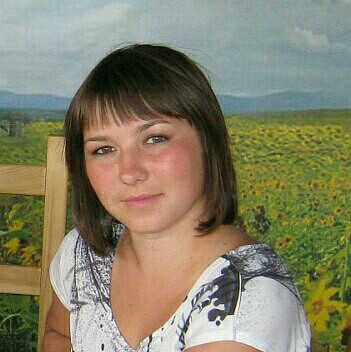 Наша группа: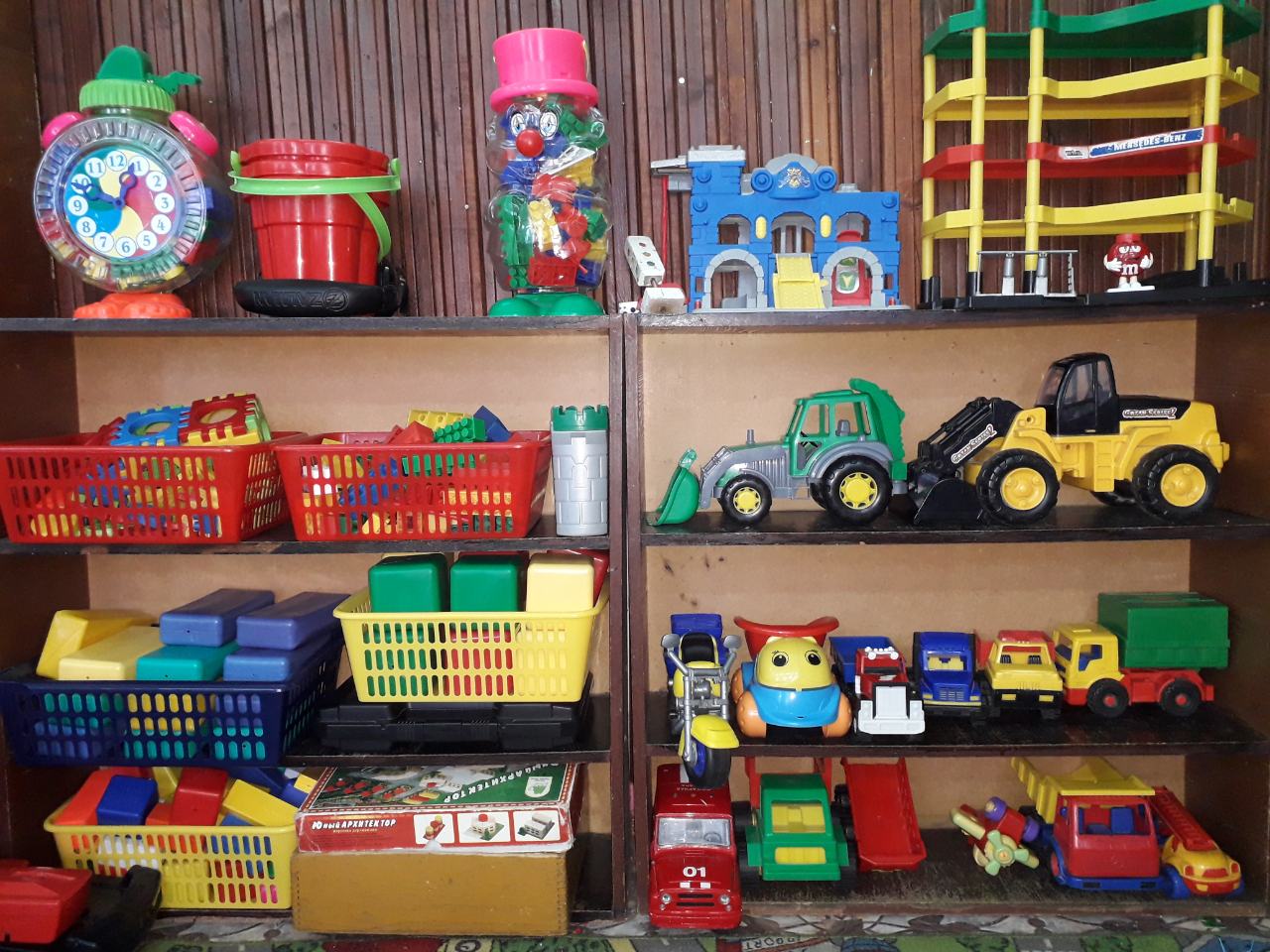 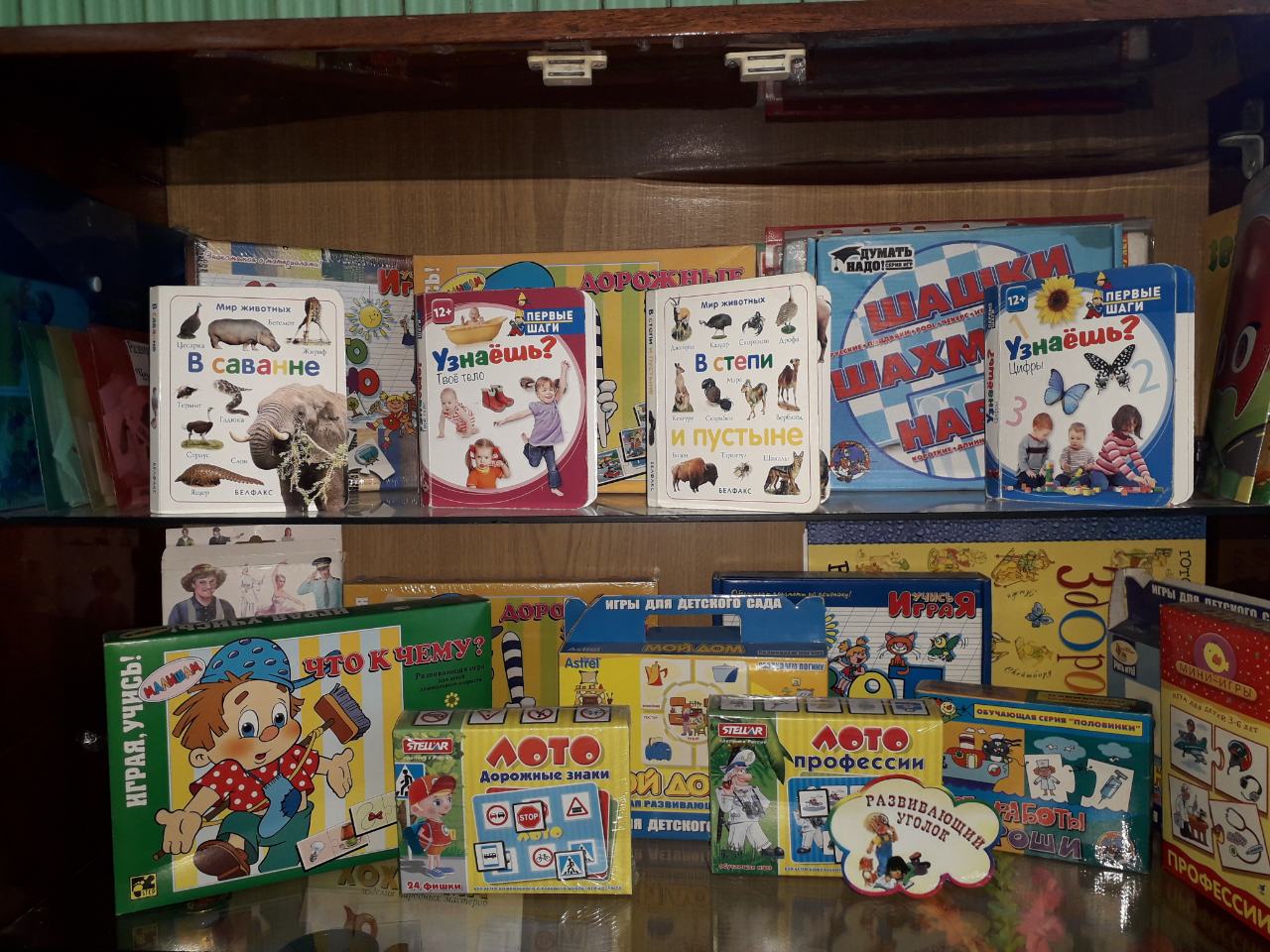 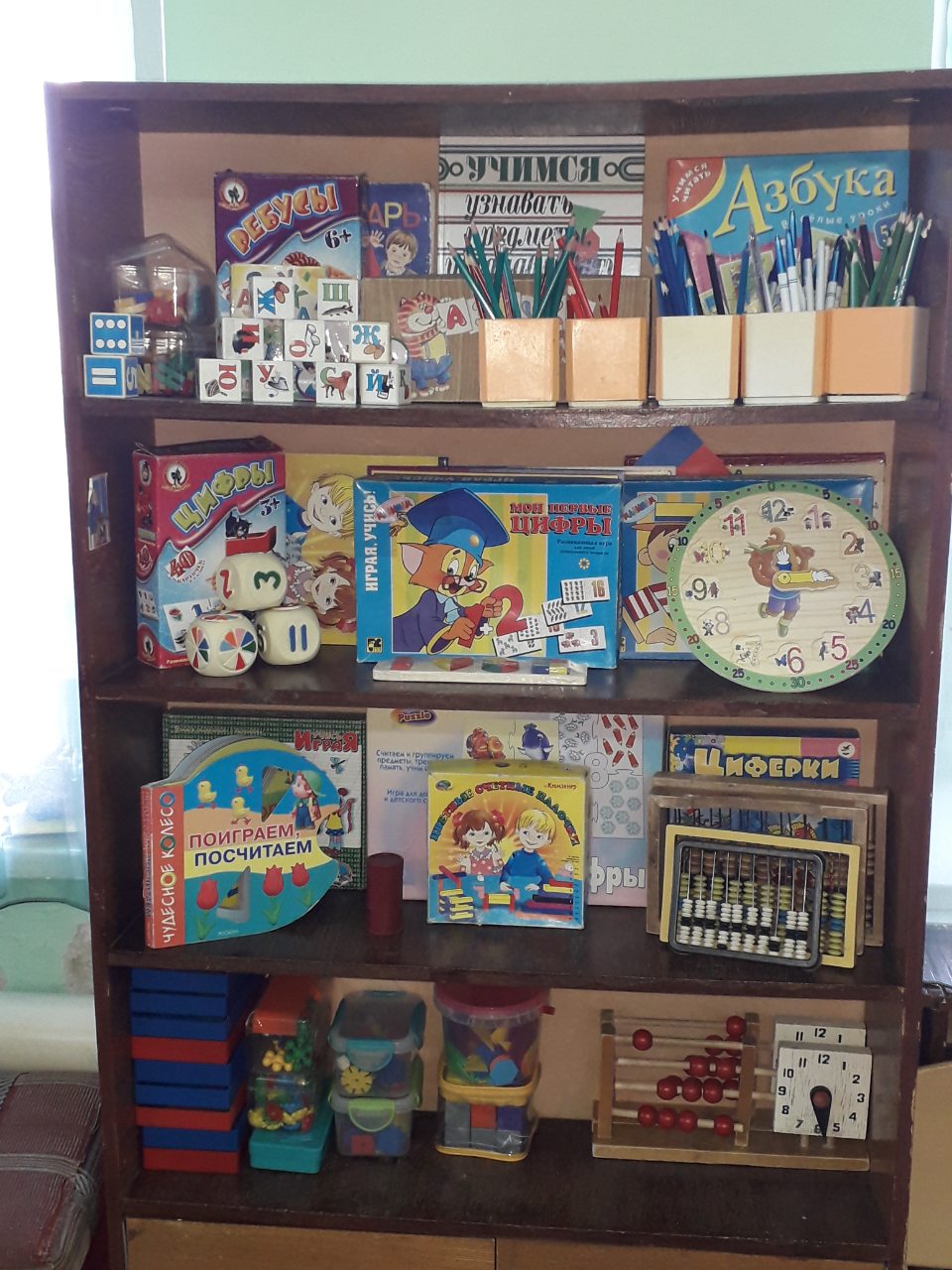 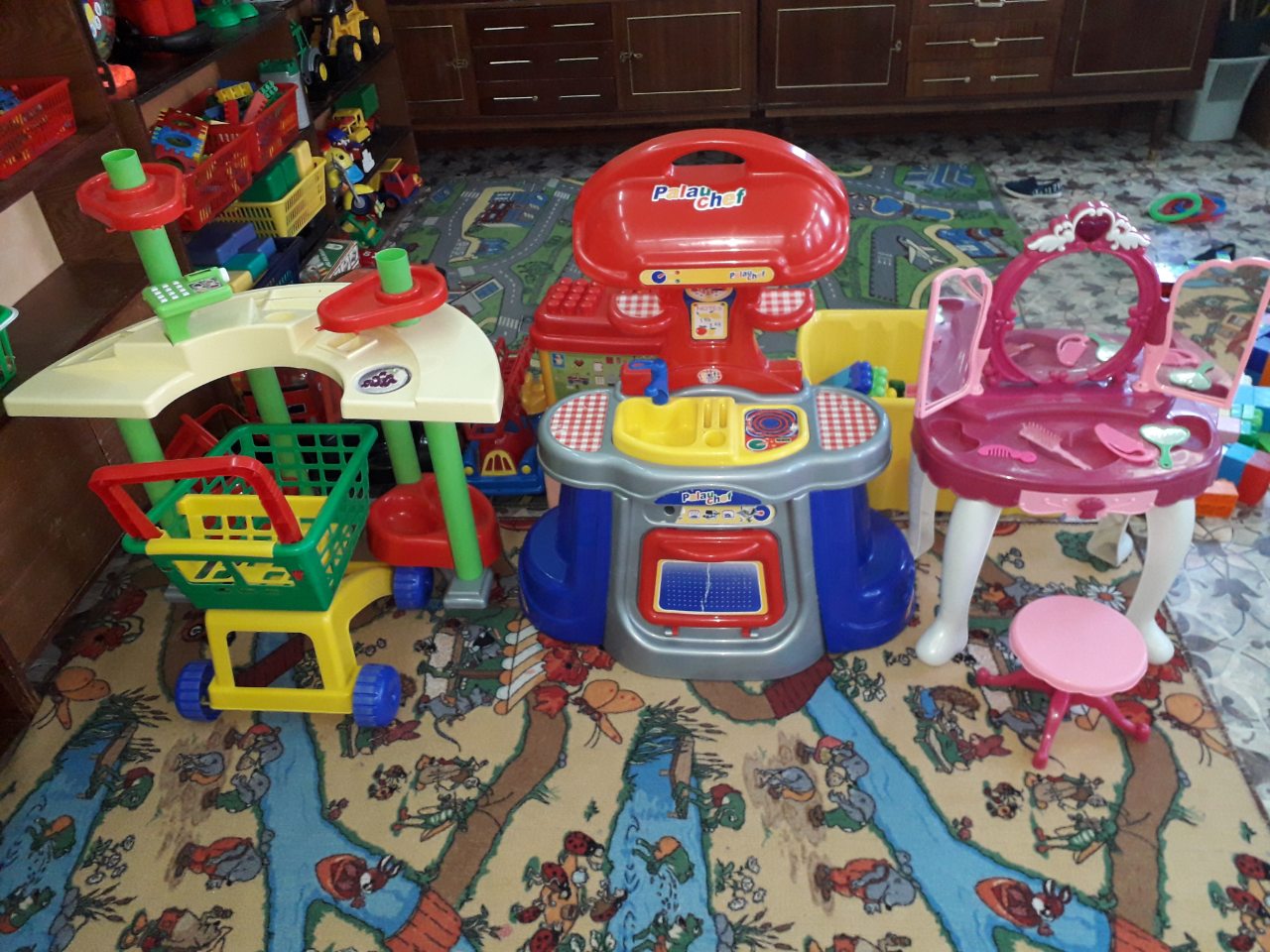 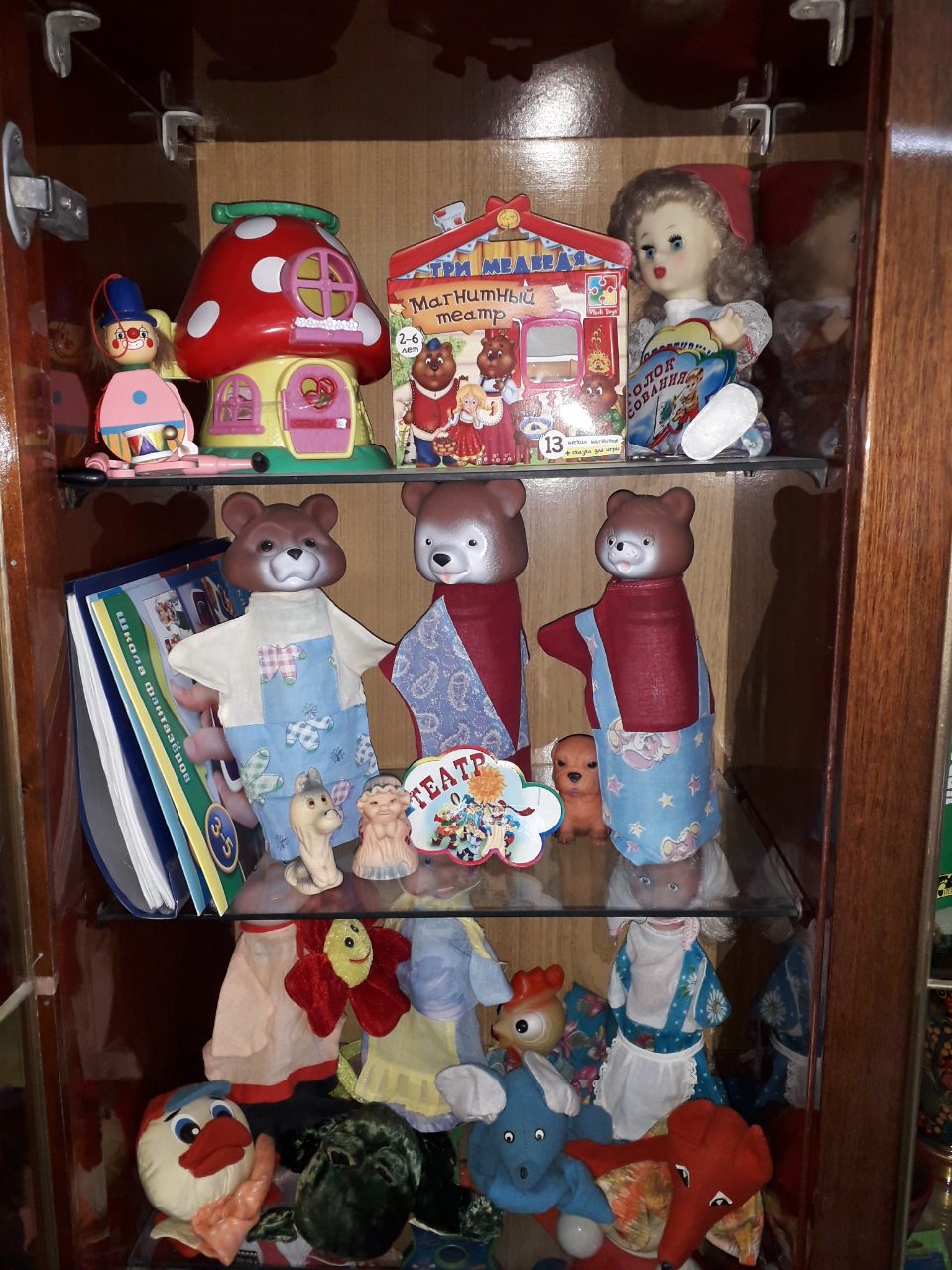 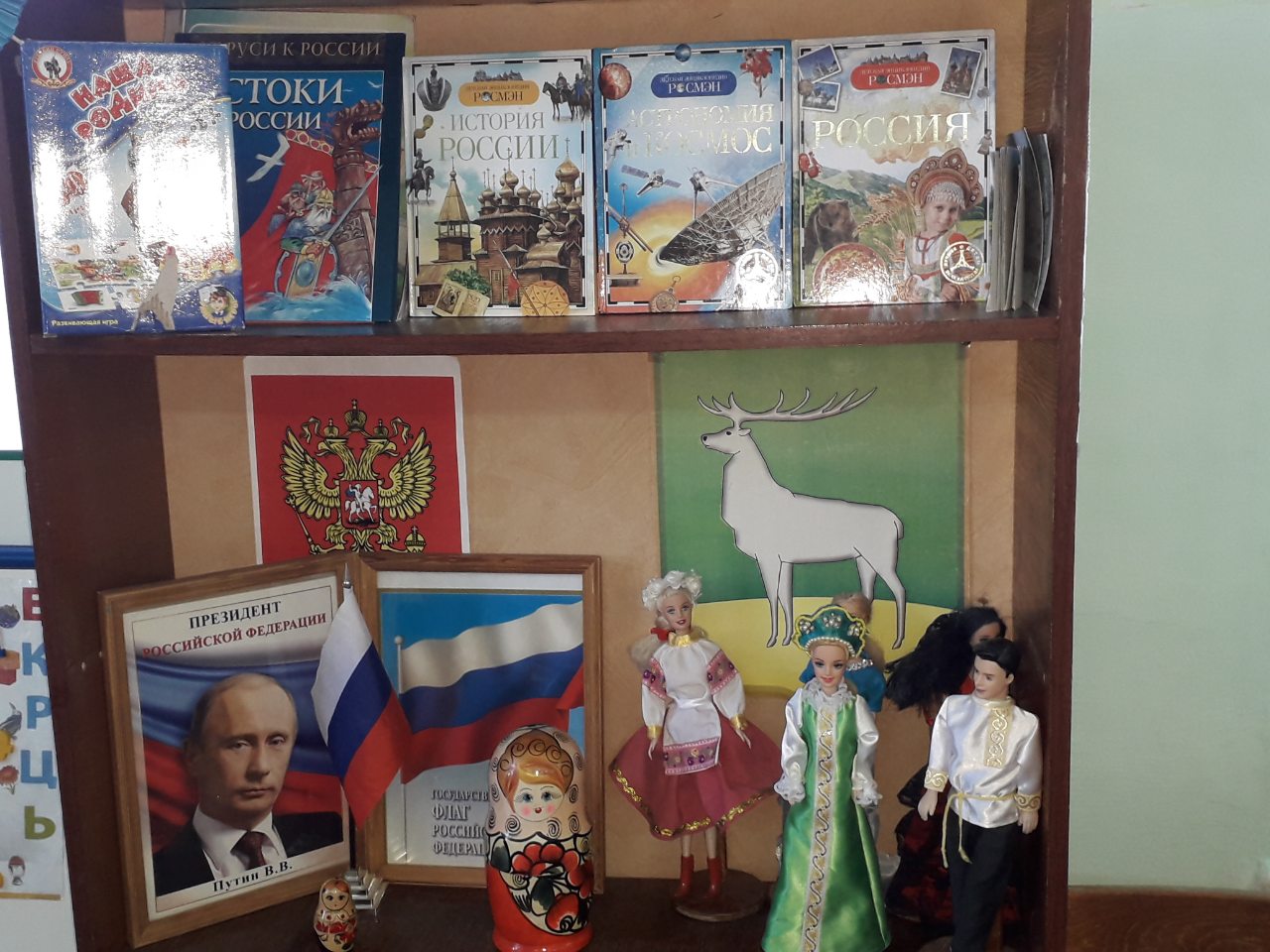 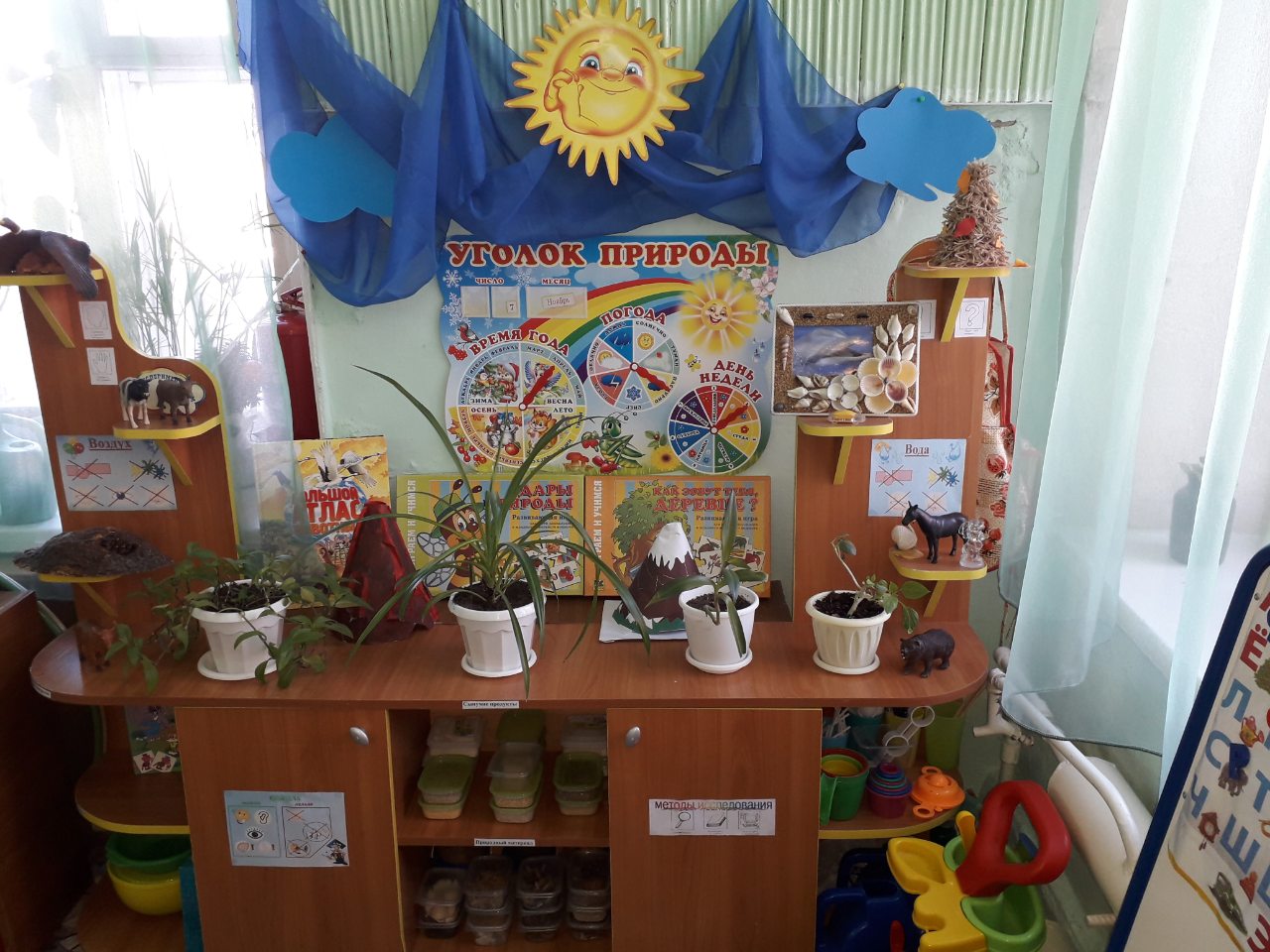 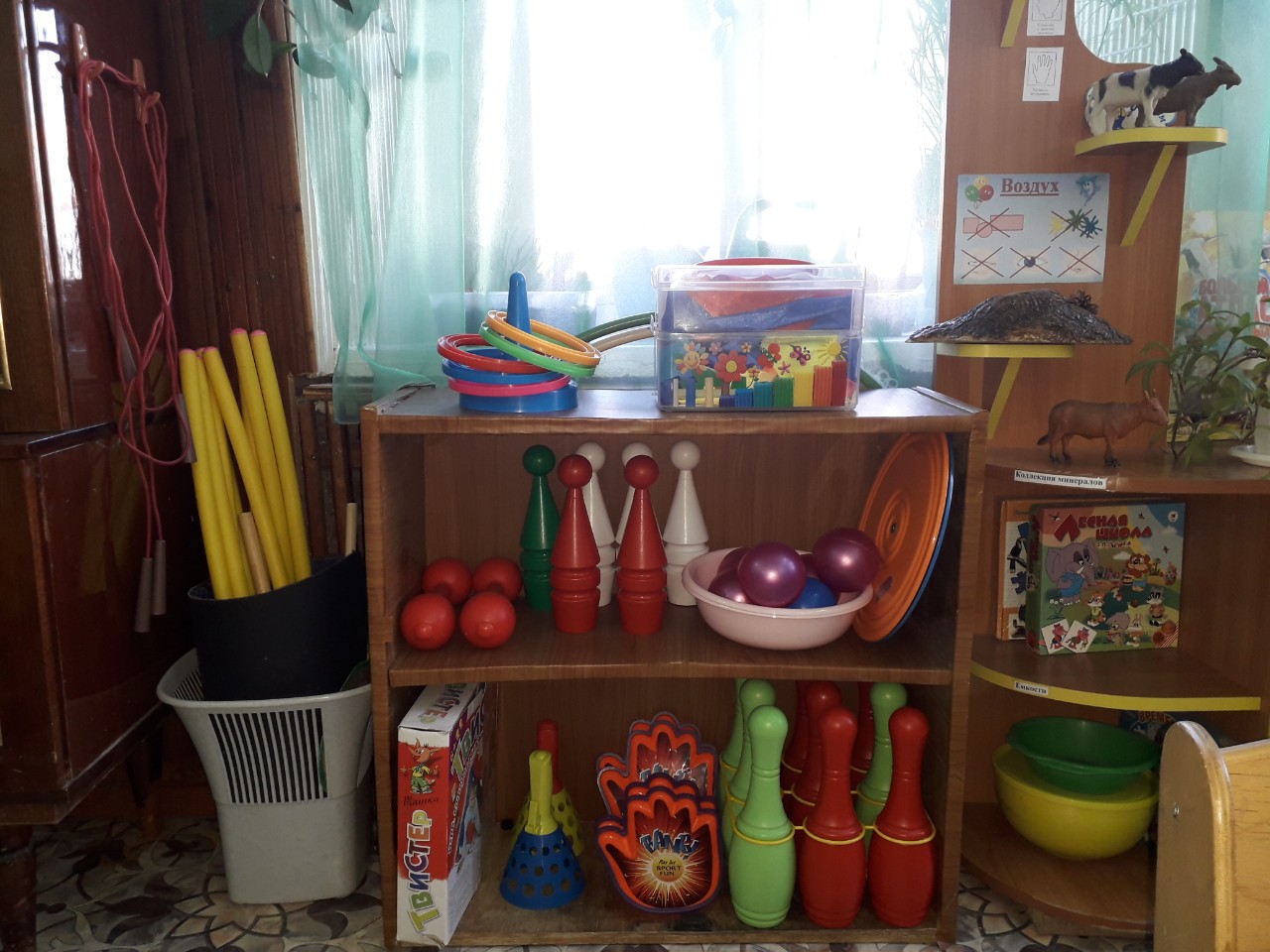 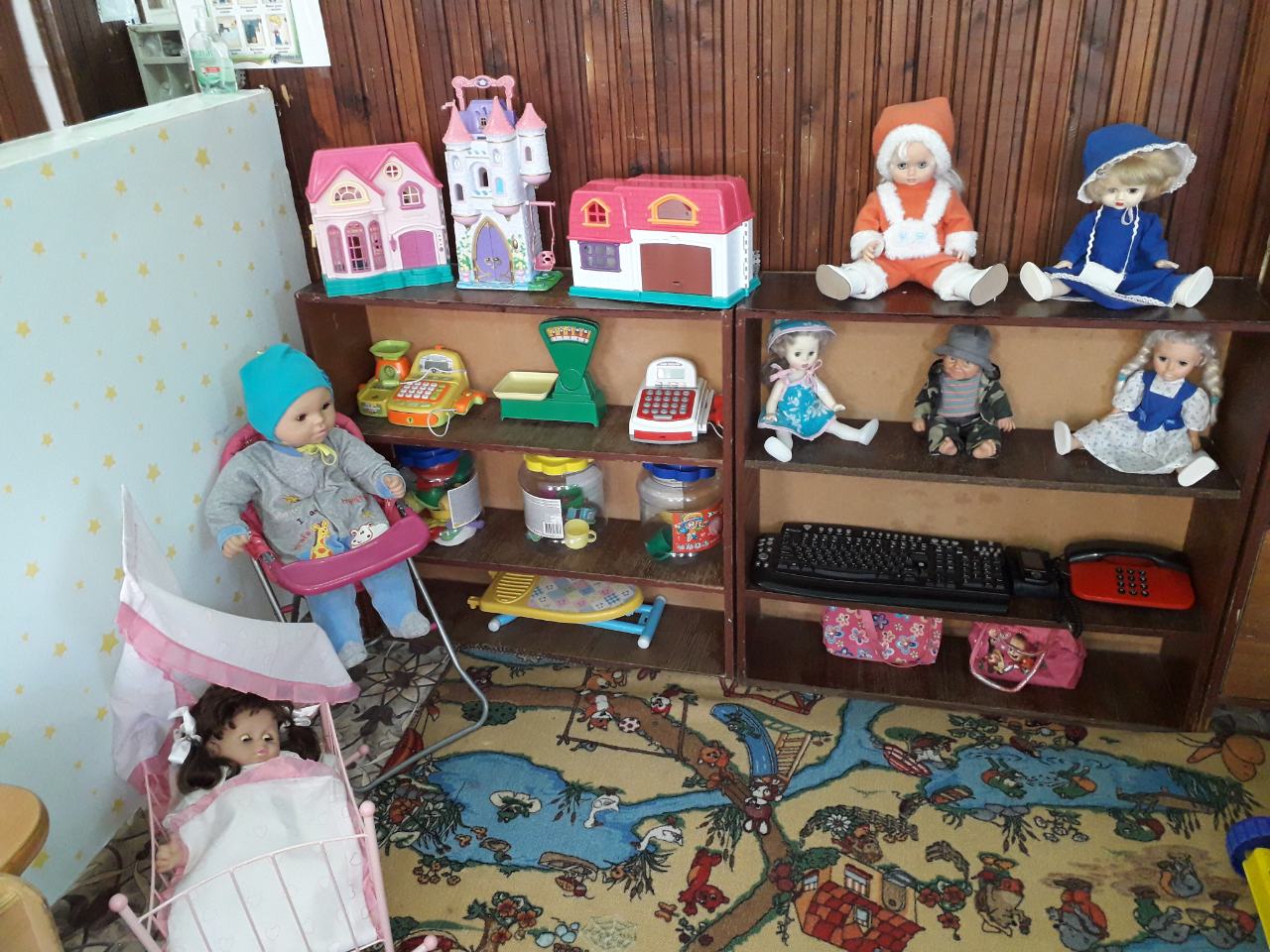 